Requirements for the winter term (first)MathematicsAny undergraduate mathematical textbookSet operationsReal functions, sequences(Natural) logarithm, exponential functionConvergence (sequence, function)Integral calculus, derivatives (+partial derivatives, Fubini theorem), area under the curveMatrix algebra (calculations with vectors and matrices) norm of a vector, normalized vector, orthogonal vectors, inverse matrix, transposed matrix, positive definite/semidefinite matrix etc.)Linear form, quadratic form, rank of a matrix, trace of a matrix, eigenvalues and eigenvectorsLinear equations systemsDescriptive statisticsAny undergraduate  textbook on probability and statisticsNeil A. Weiss  Elementary Statistics  chapters 2, 3Types of variables, frequency table, frequency table with class intervals,mean, variance and its decomposition, quantile, sample skewness and kurtosis,basic graphs, histogram,sample covariance, sample correlationProbabilityAny undergraduate  textbook on probability and statisticsSheldon Ross A first course in probability  chapter 1, 2Neil A. Weiss  Elementary Statistics  chapter 5.1-5.3https://www.probabilitycourse.com/   1.0-1.3, 2set theory, basic terms in probability,  combinatoricsInformaticsExcel    user knowledgeR          basic knowledge  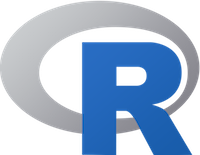 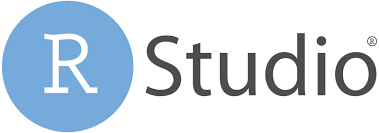 R is an open source "statistical" programming language for statistical and graphical analysis, automatized report creation etc.Installation:R: Installation file can be found at https://cran.r-project.org/mirrors.htmlRStudio : You  will work with RStudio. Installation file and other information can be found at http://www.rstudio.com/.Books:Book series from Springer Use R! Book series from CRC The R Series Adler, J. R in a nutshell Dalgaard, P. Introductory Statistics with R. SpringerInternet sources:Aggregator of the R blogs: http://www.r-bloggers.com/    Blog by Rob J. Hyndman: http://robjhyndman.com/hyndsight/r/Electronic manual (introduction): https://cran.r-project.org/doc/manuals/r-release/R-intro.pdfElectronic manual (advanced): https://cran.r-project.org/doc/manuals/r-release/R-lang.pdfStatistical methods in R:https://www.statmethods.net/descriptive statistics https://www.statmethods.net/stats/descriptives.html,                                                 https://www.statmethods.net/stats/frequencies.html matrix operations    https://www.statmethods.net/advstats/matrix.html